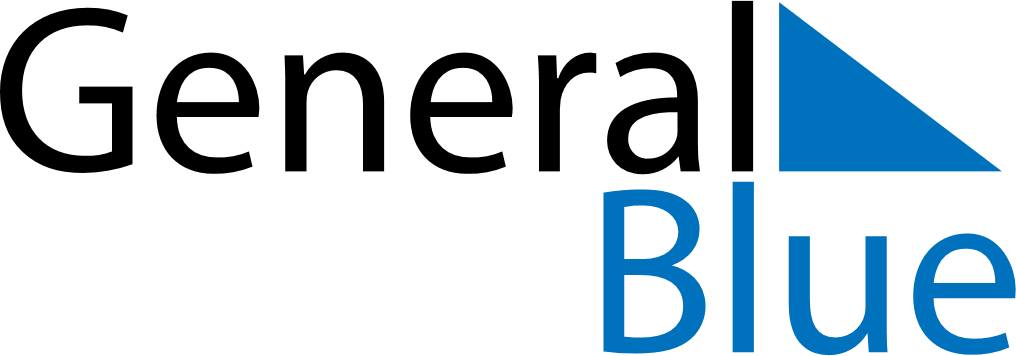 June 2023June 2023June 2023CyprusCyprusSUNMONTUEWEDTHUFRISAT12345678910Pentecost1112131415161718192021222324252627282930